人足底压力的压力传感器项目需要一个测量人足底压力的压力传感器，奈何市面上找不到。今天看到WEBENCH的里面有传感器设计，所以自己就动手弄了个。下面是具体过程：当时一看到psi 我就蒙了。后来查了下才知道是欧美国家习惯使用的单位1psi=6.895kPa=0.06895bar。把人的双脚时一个长方形,就是大约10*20吧,约200平方厘米,人的重按500N算,p=F/s=500N/0.02平方米=25000pa=25kPa。选择Measurement Specialties Inc.生产的1210A-005G-3L。器件参数完全符合标准。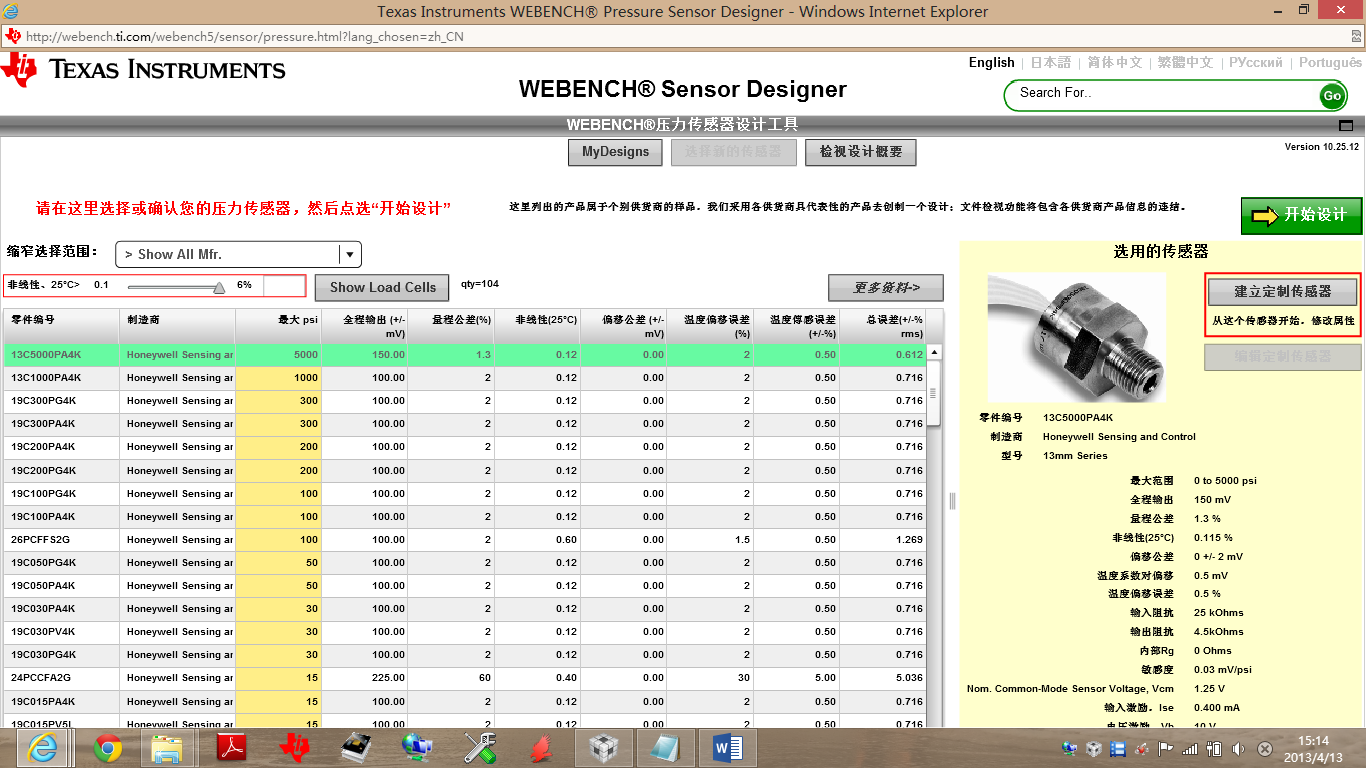 1psi=6.895kPa=0.06895bar把人的双脚时一个长方形,就是大约10*20吧,约200平方厘米,人的重按500N算,p=F/s=500N/0.02平方米=25000pa=25kPa。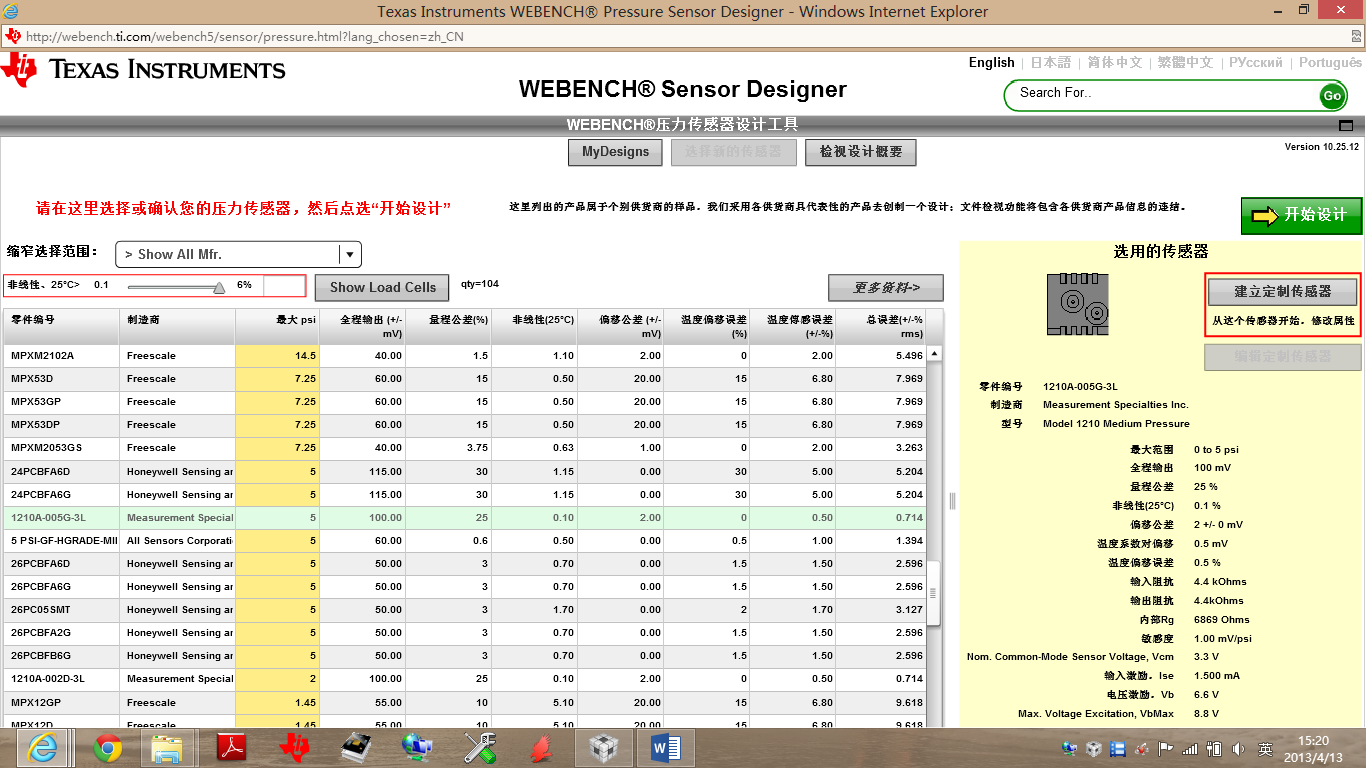 选择Measurement Specialties Inc.生产的1210A-005G-3L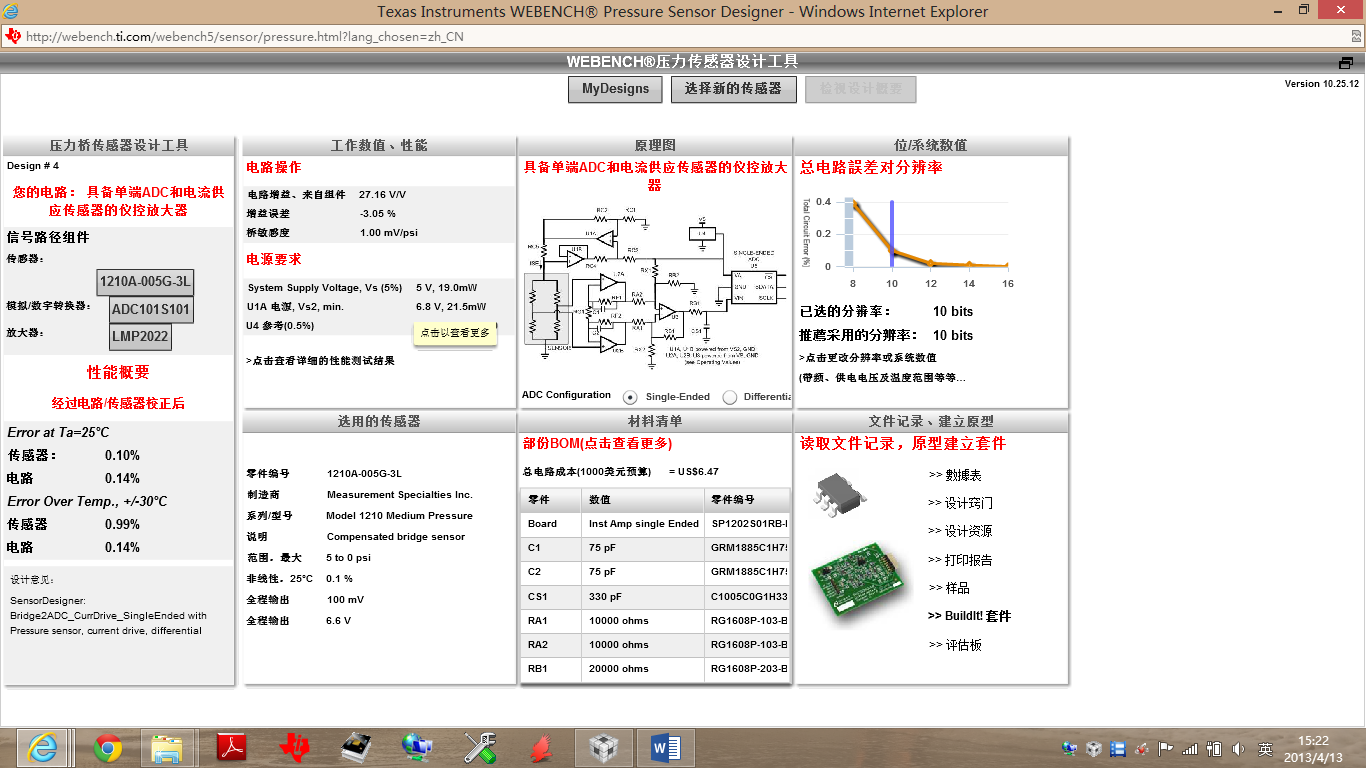 原理图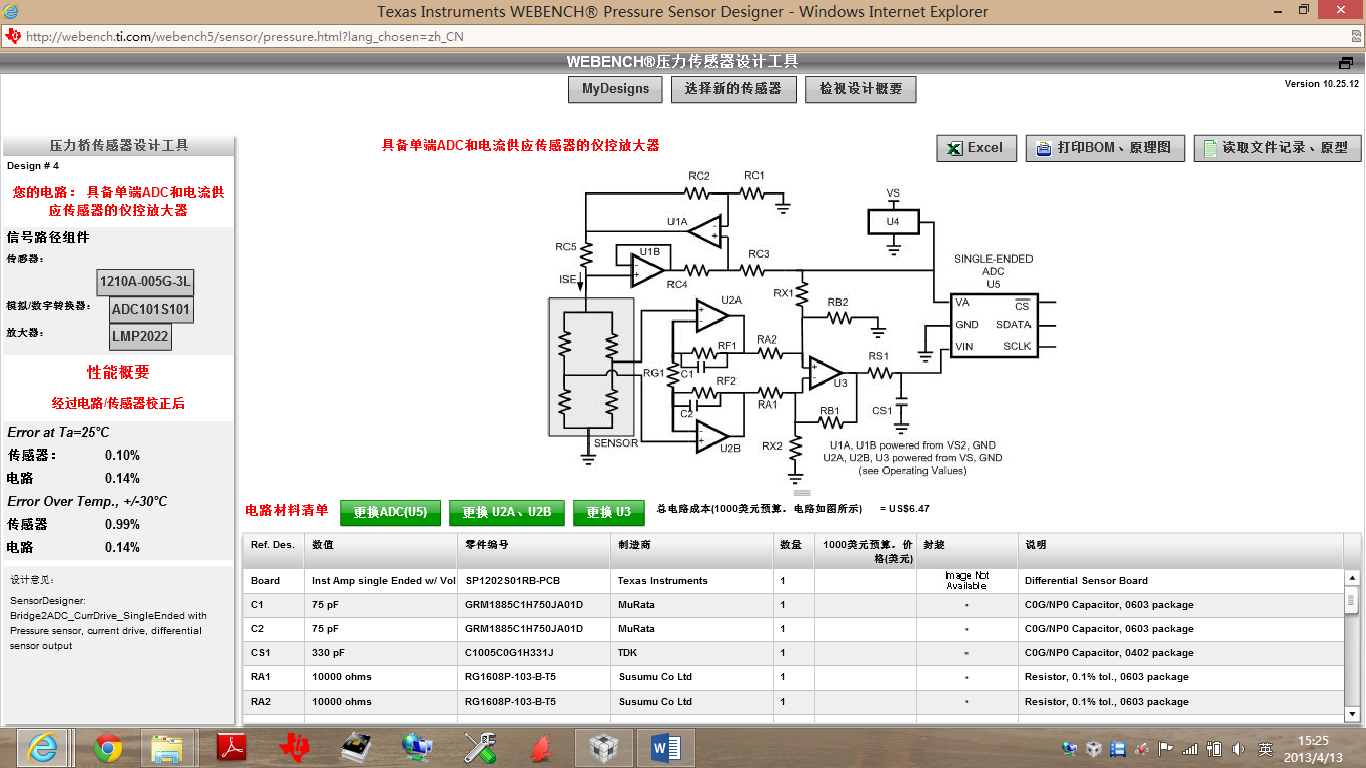 工作数值性能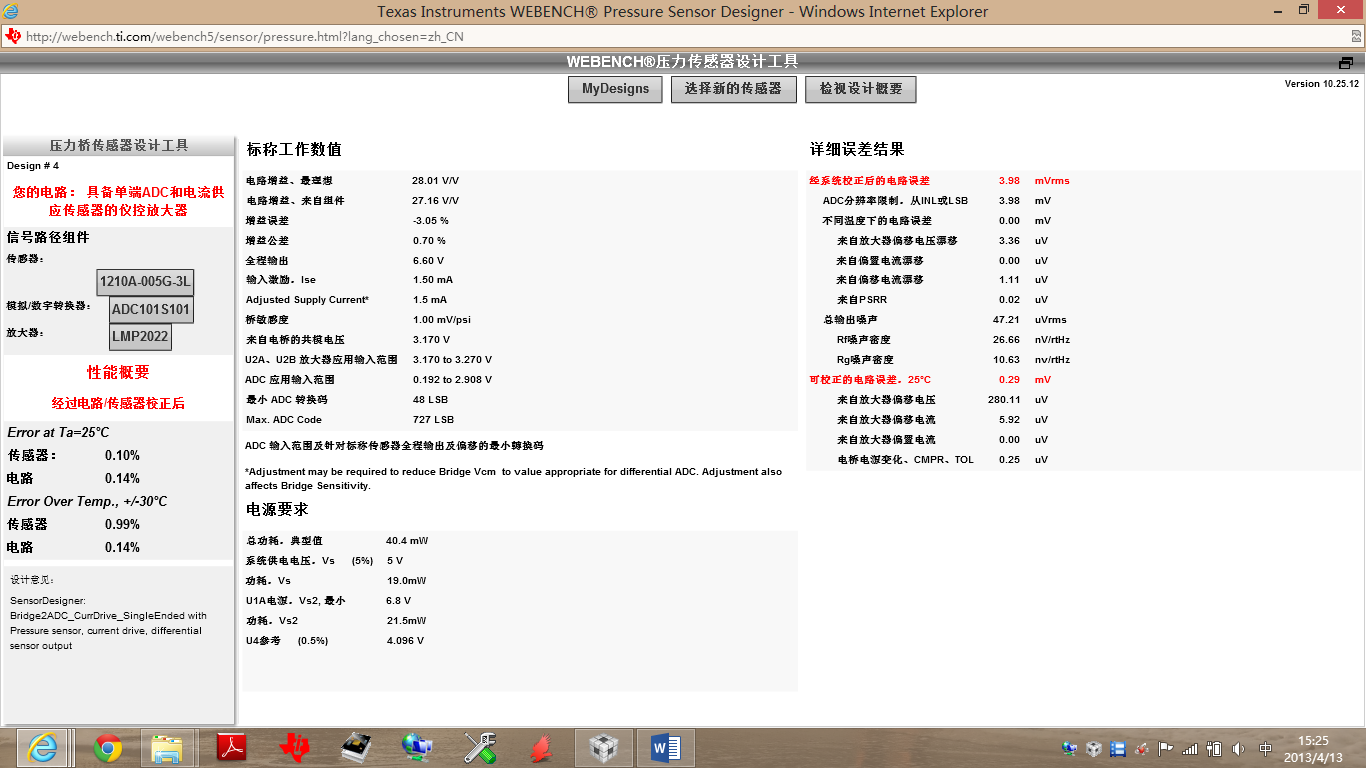 总电路误差对分辨率：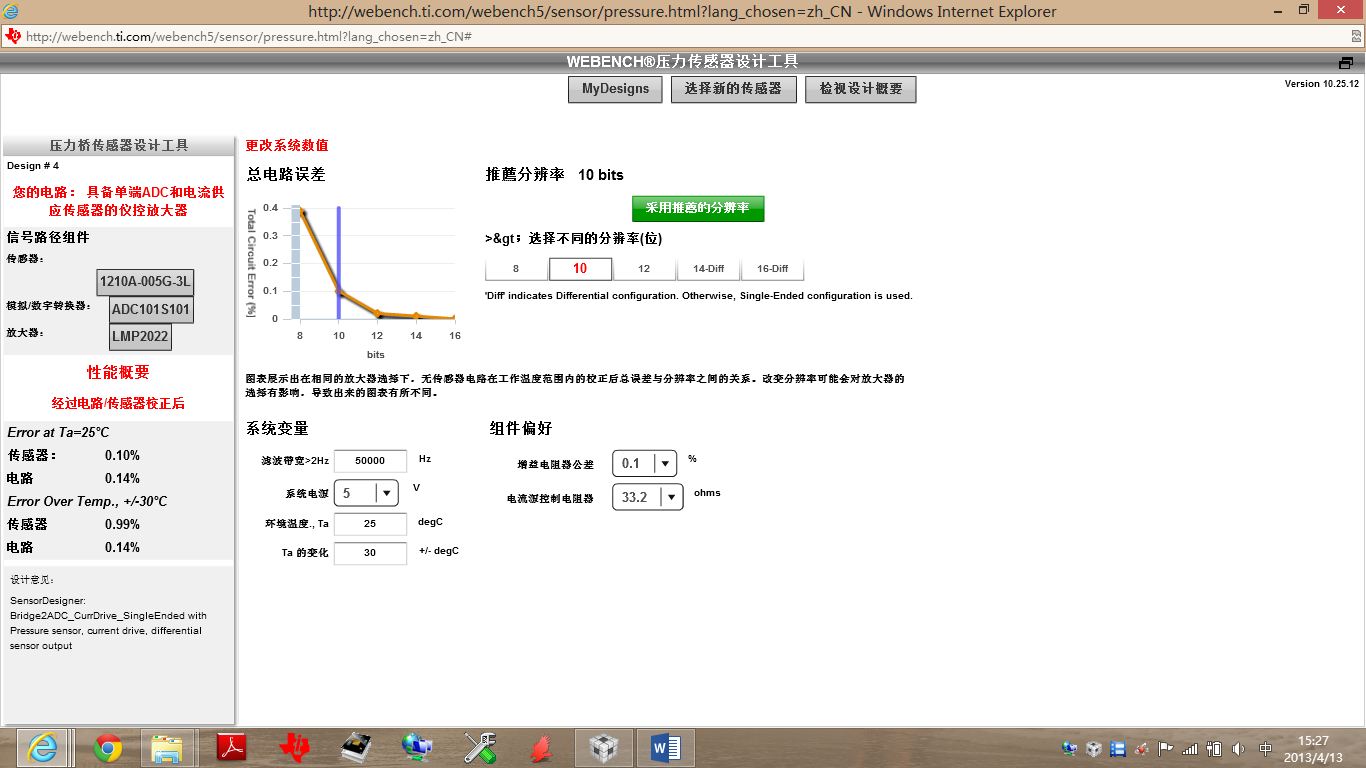 器件